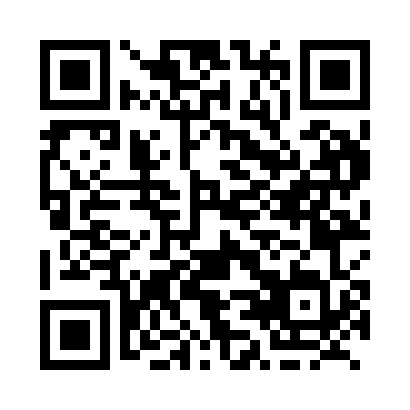 Prayer times for Choiceland, Saskatchewan, CanadaMon 1 Jul 2024 - Wed 31 Jul 2024High Latitude Method: Angle Based RulePrayer Calculation Method: Islamic Society of North AmericaAsar Calculation Method: HanafiPrayer times provided by https://www.salahtimes.comDateDayFajrSunriseDhuhrAsrMaghribIsha1Mon2:484:341:026:439:3011:162Tue2:484:351:026:439:2911:163Wed2:494:361:026:429:2911:154Thu2:494:371:036:429:2811:155Fri2:504:381:036:429:2711:156Sat2:514:391:036:429:2711:157Sun2:514:401:036:419:2611:148Mon2:524:411:036:419:2511:149Tue2:524:421:036:419:2411:1410Wed2:534:431:036:409:2411:1311Thu2:544:441:046:409:2311:1312Fri2:544:451:046:399:2211:1313Sat2:554:461:046:399:2111:1214Sun2:564:481:046:389:2011:1215Mon2:564:491:046:389:1811:1116Tue2:574:501:046:379:1711:1117Wed2:584:521:046:379:1611:1018Thu2:594:531:046:369:1511:0919Fri2:594:551:046:359:1311:0920Sat3:004:561:046:359:1211:0821Sun3:014:581:046:349:1111:0722Mon3:024:591:046:339:0911:0723Tue3:025:011:046:329:0811:0624Wed3:035:021:056:319:0611:0525Thu3:045:041:056:319:0511:0426Fri3:055:051:046:309:0311:0427Sat3:055:071:046:299:0111:0328Sun3:065:081:046:289:0011:0229Mon3:075:101:046:278:5811:0130Tue3:085:121:046:268:5611:0031Wed3:095:131:046:258:5510:59